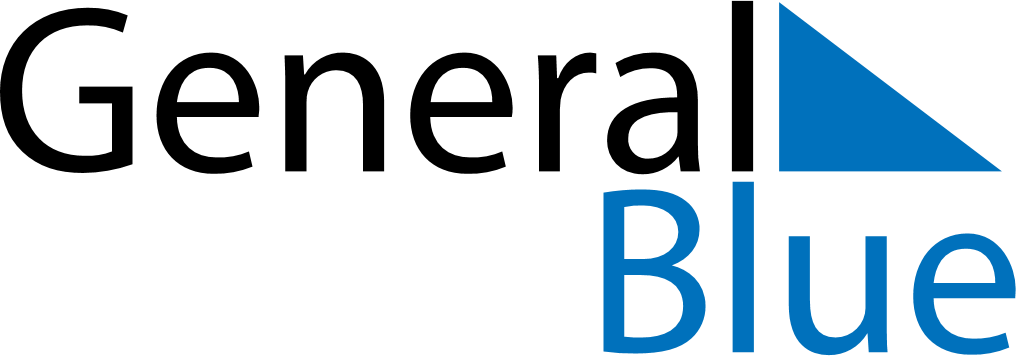 January 2019January 2019January 2019RomaniaRomaniaSundayMondayTuesdayWednesdayThursdayFridaySaturday12345New Year’s Day67891011121314151617181920212223242526Unification Day2728293031